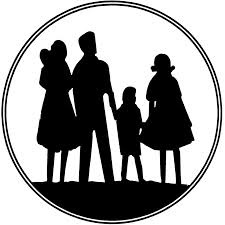 Patient Information to be filled out once per yearLast Name______________________________________First Name__________________________________MI____Address _________________________________________________________________________________________		    mailing address                               			city	        	state                 		zip codeIf mailing address is P.O. Box, what is your physical address?________________________________________________________________________________________________			address                               			city	        	state                 		zip codeEmail Address (BEVC internal usage only) _________________________________________________________________Home ph(_______)_______________Cell(______)________________Work(______)________________ext_________  Employer__________________________________________ Contact_______________________________________Marital status: 		Single          Married           Other		Sex:	    Male		  FemaleDate of Birth ________/_________/_________  	Social Security Number ________-________-_________      Insurance Coverage Information (Please present your insurance card(s) and picture ID to the front desk)How did you hear about us?Family\ FriendsInternetInsurance ListingDoctor\ ReferralOther:_______________________*I have read and understand the financial policy (on back). *I hereby authorize payment of medical benefits for all coveredservices to be paid directly to Family Vision Care. *I accept financial responsibility for any service(s) provided forme not covered by my insurance policy and understand thatthese services are due the day they are rendered. If our office does not participate with your insurance plan, I also accept responsibility for any and all fees.*I understand that all previous outstanding balances will be due when I check in for my appointment. *All other out of pocket amounts such as co-pays, coinsurance or deductibles will be due before I leave on my date of service or after insurance processing, within 30 days of billing.  *This practice accepts cash, checks, money orders, Care Credit, VISA, and MC, and Discover. Privacy Release:  I have been given notice of the Privacy Policy of Family Vision Care. ____________________________________________________       	_________________________  Signature (If patient is a minor, parent signature is required)        	  DatePatient AcknowledgementsDilationWe recommend dilation eye drops for all patients every year. A dilated examination allows your Optometrist to see the entire inside of your eye. Most people experience a few side effects such as mild blurring of vision, sensitivity to bright light and you may not be able to do any close work such as reading or sewing for a few hours after the exam. Dilation is a very safe procedure and you should experience little inconvenience or discomfort. If dilation is done the day of service, it is COVERED by your insurance policy OR included in the pricing of the exam at NO additional charge. I give permission to have the above test performed ______ YES      ______ NO (I understand my doctor will be limited to make certain diagnosis)Glaucoma ScreeningWe offer new and better technology to detect and diagnose GLAUCOMA at an earlier stage than a typical eye exam will discover. EVERYONE should consider this screening to get a baseline for future comparison.  As a screening test, this is not a service covered by any medical or vision insurance plan. There will be a low cost additional $15.00 fee for this testing due today.I would like to have the above test performed for a $15.00 fee   ______ YES    ______ NO (I accept the exam limitations to a diagnosis)Retinal ImagingYou can request an 8 x 10 photo copy Retinal Image/picture of the inside of each eye for the low cost of $15.00. We will need to dilate your eyes to get the best quality. You can choose both the Glaucoma screening and Retinal imaging for $25.00. (you save $5.00)I want an 8 X 10 retinal imaging for a $15.00 fee    ______YES   ______NO	     I want both tests for $25.00 ______YES ____________________________________________________       	_________________________  Signature (If patient is a minor, parent signature is required)        	  Date